Engångsdraperier är nu upphandlade och beställs direkt från leverantör.Beställningen sker via mail på blanketten som finns på Varuförsörjningens hemsida. Länk till hemsidan:Varuförsörjningen beställning av produkterBlanketten heter blankett beställning direkt från leverantör och återfinns längst ner på högersidan i länken ovan eller klicka på filen ”bestallning_direkt_leverantor.doc” nedan.VIKTIGT!Vid beställning måste avtalsnummer anges i blanketten för att få avtalat pris. Avtalsnumret är VF2018-0017-01. Detta avtalsnummer gäller fram till 2018-08-31. Därefter blir det nytt avtalsnummer.Se nedan för avtalat sortiment.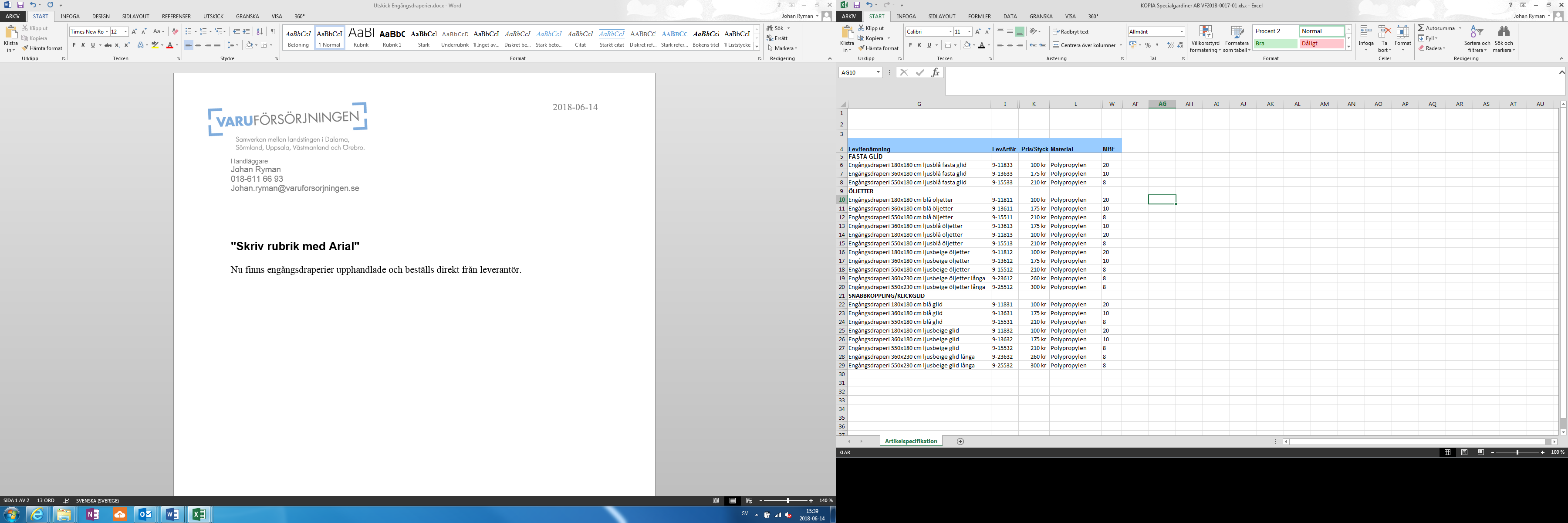 Kontaktuppgifter till leverantören:Namn: Thomas StrömTelefon: 070-7198552Mailadress: info@specialgardiner.se